    Θέμα:  «Έγκριση δαπανών που πληρώθηκαν από την πάγια προκαταβολή της 			   Κοινότητας Νάουσας» ( 3η κατάσταση δαπανών 2020–ΚΑΕ 80.8251.003).		                      ΕΙΣΗΓΗΤΙΚΟ   ΣΗΜΕΙΩΜΑ			 Σύμφωνα με τις διατάξεις των άρθρων 234 παρ.2 του Π.Δ. 410/1995,του Β.Δ. 17/5 – 15/6/1959, την υπ' αριθ. 74449/29.12.2010 (ΦΕΚ 2044/30.12.2010 τεύχος Β’) και 62038/05.09.2019 (ΦΕΚ 3440/11.09.2019 τεύχος Β') αποφάσεις ΥΠ.ΕΣ. και την απόφαση  36/2020 της Οικονομικής Επιτροπής (Α.Δ.Α.: ΨΓΘΝΩΚ0-Ο6Χ)  του Δήμου Η.Π. Νάουσας σας υποβάλλουμε προς έγκριση  κατάσταση δαπανών συνολικού ποσού 2.184,82 € που  πληρώθηκαν από την πάγια προκαταβολή της  Κοινότητας  Νάουσας  (Σχετ. Χ.Ε.Π απόδοσης πάγιας προκαταβολής: 88B/21-02-2020 - ΚΑΕ 80.8251.003)			Σας επισυνάπτουμε και την υπ΄ αρίθμ. 17/2020  απόφαση του συμβουλίου της  Κοινότητας  Νάουσας   με την οποία εγκρίθηκαν οι παραπάνω δαπάνες.                                  ΠΡΟΙΣΤΑΜΕΝΟΣ                                                                           ΑΝΑΠΛ. ΔΙΕΥΘΥΝΤΗΣ                                            ΟΙΚΟΝΟΜΙΚΟΥ ΤΜΗΜΑΤΟΣ                                                           ΟΙΚΟΝΟΜΙΚΩΝ ΥΠΗΡΕΣΙΩΝ                                  ΝΙΚΑΣ ΒΑΣΙΛΕΙΟΣ                                                                       ΚΟΦΚΕΛΗΣ  ΑΘΑΝΑΣΙΟΣ                                    Νάουσα   22-09-2020ΕΛΛΗΝΙΚΗ  ΔΗΜΟΚΡΑΤΙΑΔΗΜΟΣ ΗΡΩΙΚΗΣ ΠΟΛΗΣ ΝΑΟΥΣΑΣΔΙΕΥΘΥΝΣΗ ΟΙΚΟΝΟΜΙΚΩΝ ΥΠΗΡΕΣΙΩΝΤΜΗΜΑ ΟΙΚΟΝΟΜΙΚΟ                      Πληροφορίες: Νίκας Βασίλειος                         Τηλ.2332350318                  email :nikas@naoussa.gr                                   Προς :                                Οικονομική Επιτροπή1η κατάσταση δαπανών 2020 798,992η κατάσταση δαπανών 2020 798,81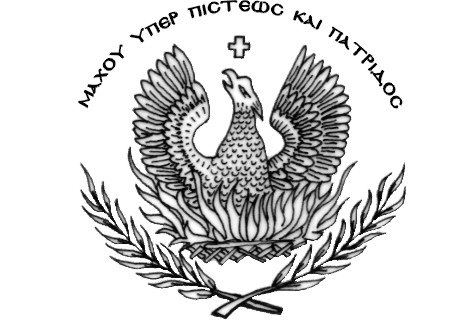 